ПРОТОКОЛпубличных слушаний по проекту решения Совета депутатов городского округа Реутов«О бюджете городского округа Реутов Московской области на 2023 год и на плановый период 2024 и 2025 годов»Место проведения: Демонстрационно-выставочный центрАдминистрации городского округа Реутов по адресу:город Реутов, ул. Ленина, д. 27	Дата: 23.11.2022 г.Время проведения: 11:00Присутствовали:Информирование о публичных слушаниях проведено следующими способами:газета «ПроРеутов» от 10.11.2022 № 30 (437);официальный сайт органов местного самоуправления городского округа Реутов в информационно-телекоммуникационной сети «Интернет» - 10.11.2022.Повестка дняО регламенте публичных слушанийВыступление участников публичных слушанийПодведение итогов публичных слушанийСлушали: Темникова Александра Анатольевича, председателя комитета по экономическим вопросам Совета депутатов городского округа Реутов, председателя комиссии, уполномоченной проводить публичные слушания по проекту решения Совета депутатов городского округа Реутов «О бюджете городского округа Реутов Московской области на 2023 год и на плановый период 2024 и 2025 годов», по вопросу «О регламенте публичных слушаний».Темников Александр Анатольевич довёл до сведения присутствующих информацию о том, что в соответствии с Положением о бюджетном процессе в городском округе Реутов Советом депутатов городского округа Реутов Решением от 09.11.2022 № 357/77
на 23.11.2022 назначены публичные слушания по проекту бюджета городского округа Реутов Московской области на 2023 год и на плановый период 2024 и 2025 годов.На основании указанного Решения проект бюджета на 2023 год и на плановый период 2024 и 2025 годов бы опубликован на официальном сайте органов местного самоуправления городского округа Реутов в информационно-телекоммуникационной сети «Интернет» 10.11.2022 и в газете «ПроРеутов» от 10.11.2022 № 30 (437). Этим же Решением был принят и опубликован Порядок учёта предложений по проекту решения Совета депутатов городского округа Реутов «О бюджете городского округа Реутов Московской области на 2023 год и на плановый период 2024 и 2025 годов», вынесенному на публичные слушания, и участия граждан в его обсуждении, и утверждён Состав комиссии, уполномоченной проводить публичные слушания по проекту решения Совета депутатов городского округа Реутов «О бюджете городского округа Реутов Московской области на 2023 год и на плановый период 2024 и 2025 годов».Темников Александр Анатольевич предложил Регламент проведения публичных слушаний:время для доклада – до 25 минут;для содоклада – до 10 минут;для выступления в прениях – до 3 минут.По окончании выступлений участники слушаний задают вопросы как в устной, так и в письменной формах.Слово для выступления предоставляется участникам публичных слушаний в порядке поступления заявок в секретариат в письменном виде.Замечаний, предложений по Регламенту проведения публичных слушаний
не поступило.Также Темников Александр Анатольевич довёл до сведения присутствующих состав комиссии, уполномоченной проводить публичные слушания по проекту решения Совета депутатов городского округа Реутов «О бюджете городского округа Реутов Московской области на 2023 год и на плановый период 2024 и 2025 годов»:и отметил присутствующих в количестве 9 членов комиссии. Кворум имеется.Далее Темников Александр Анатольевич информировал участников публичных слушаний, что до 23.11.2022 в комиссию не поступили предложения по внесению изменений в опубликованный проект Решения «О бюджете городского округа Реутов Московской области на 2023 год и на плановый период 2024 и 2025 годов».Затем Темников Александр Анатольевич доложил, что Контрольно-счётная палата городского округа Реутов провела внешнюю проверку проекта бюджета городского округа Реутов Московской области на 2023 год и на плановый период 2024 и 2025 годов в порядке и сроки, установленные Бюджетным кодексом Российской Федерации.Контрольно-счётная палата городского округа Реутов изучила представленные документы, сделала выводы по итогам внешней проверки о соответствии проекта решения Совета депутатов городского округа Реутов  «О бюджете городского округа Реутов Московской области на 2023 год и на плановый период 2024 и 2025 годов» положениям бюджетного законодательства Российской Федерации, Московской области и городского округа Реутов и указанный проект может быть принят к рассмотрению Советом депутатов городского округа Реутов.Темников Александр Анатольевич поставил вопрос:Есть ли предложения, замечания в процессе публичных слушаний?Темников Александр Анатольевич предоставил слово Деменко Елене Ивановне, члену Совета дома по улице Ашхабадская, дом 27, корп. 2, которая выступила с предложением о внесении в проект бюджета городского округа Реутов на 2023 год расходов на комплексное благоустройство дворовой территории многоквартирных домов по адресу г. Реутов, ул. Ашхабадская, №№ 27, 27 к.1, 27.к.2. 27 к. 3:«Нас поздно уведомили о публичных слушаниях, поэтому не все заинтересованные собственники смогли присутствовать.Мы выиграли онлайн голосование на портале «Добродел» по комплексному благоустройству двора, которое проходило в 2021 году. Уже закончился 2022 год, но благоустройство дворов так и не произведено.15.11.2022 мы написали письмо Главе города и председателю Совета депутатов, в котором просим внести на рассмотрение и утвердить на заседании Совета депутатов городского округа Реутов Московской области в бюджет городского округа Реутов Московской области на 2023 год и на плановый 2024 год в раздел Муниципальная программа «Формирование современной комфортной городской среды» расходы на комплексное благоустройство дворовой территории по адресу многоквартирных домов №№:27, 27к.1, 27к.2, 27к.3 по ул. Ашхабадская г. Реутов Московской области на 2023 год в следующих размерах:в сумме 10 222 422 рубля по разделу: «Замена и модернизация детских игровых площадок», здесь включена стоимость и нового оборудования, и демонтажа, и всего сопутствующего;в сумме 1 861 272 рубля по разделу «Благоустройство дворовых территорий», включая стоимость оборудования с учетом стоимости доставки и демонтажа оборудования, и дополнительные расходы;в сумме 500 000 рублей по разделу: «Организация наружного освещения» на устройство освещения детской площадки двумя опорами уличного освещения.В сумме сметных расходов:на устройство пешеходного тротуара вдоль въездной дороги во двор домов 27к.2 и 27к.1 по ул. Ашхабадская г. Реутов Московской области со стороны улица Новая по подразделу: «Реализация программ формирования современной городской среды в части благоустройства общественных территорий за счет средств местного бюджет»;замену асфальтного покрытия на новое на проезжих дорогах у домов №№: 27, 27к.1, 27к.2, 27к.3 по ул. Ашхабадская г. Реутов Московской области по подразделу: «Расходы на обеспечение деятельности муниципальных учреждений в сфере благоустройства»;замену оборудования по электроосвещению дворовой территории по адресу домов №№: 27, 27к.1, 27к.2, 27к.3 по ул. Ашхабадская г. Реутов Московской области.Прошу сказанное мною занести в протокол публичных слушаний.»Темников Александр Анатольевич повторно проинформировал участников публичных слушаний, что проект бюджета городского округа Реутов Московской области на 2023 год и на плановый период 2024 и 2025 годов был опубликован на официальном сайте органов местного самоуправления городского округа Реутов в информационно-телекоммуникационной сети «Интернет» 10.11.2022 и в газете «ПроРеутов» от 10.11.2022 № 30 (437) в соответствии с действующим законодательством, которое не предусматривает личного уведомления участников публичных слушаний.Деменко Елена Иванова согласилась с данным утверждением.Также Темников Александр Анатольевич обратил внимание участников публичных слушаний, что обращение от жителей многоквартирных жилых домов №№: 27к.2, 27к.3 по ул. Ашхабадская г. Реутов Московской области с просьбой включить расходы на комплексное благоустройство дворовой территории по адресу многоквартирных домов №№:27, 27к.1, 27к.2, 27к.3 по ул. Ашхабадская г. Реутов Московской области в бюджет городского округа Реутов Московской области на 2023 год было направлено Главе городского округа Реутов Каторову С.А. и председателю Совета депутатов городского округа Реутов Епифанову С.М., а не в комиссию, уполномоченную проводить публичные слушания по проекту решения Совета депутатов городского округа Реутов «О бюджете городского округа Реутов Московской области на 2023 год и на плановый период 2024 и 2025 годов».Деменко Елена Иванова согласилась с данным утверждением.Темников Александр Анатольевич предоставил слово Болотских Людмиле Юрьевне, заместителю Главы Администрации городского округа Реутов – начальнику Правового управления, которая обратилась к Деменко Елене Ивановне с вопросом уполномочена ли она докладывать от четырёх корпусов дома 27 по улице Ашхабадская, на что Деменко Елена Ивановна ответила, что она член Совета дома 27 корпус 2 по улице Ашхабадская, однако, обращение направлено с просьбой включить в бюджет городского округа Реутов Московской области на 2023 год расходы на комплексное благоустройство дворовой территории четырех многоквартирных домов №№:27, 27к.1, 27к.2, 27к.3 по ул. Ашхабадская г. Реутов Московской области. Болотских Людмила Юрьевна, как житель дома № 27к.1 по ул. Ашхабадская г. Реутов Московской области, отметила, что наделения Деменко Людмилы Ивановны полномочиями выступать от жителей четырех корпусов не было, обращение было подано от жителей многоквартирных домов №№:27к.2, 27к.3 по ул. Ашхабадская г. Реутов Московской области.Деменко Елена Иванова согласилась с тем, что она не уполномочена выступать от жителей дома № 27к.1 по ул. Ашхабадская г. Реутов Московской области, и повторила просьбу о внесении расходов в бюджет городского округа Реутов Московской области на 2023 год расходы на комплексное благоустройство дворовой территории четырех многоквартирных домов №№:27, 27к.1, 27к.2, 27к.3 по ул. Ашхабадская г. Реутов Московской области.Других предложений, замечаний по проекту бюджета не поступило.В связи с поступившим предложением, в соответствии с Порядком учёта предложений по проекту решения Совета депутатов городского округа Реутов «О бюджете городского округа Реутов Московской области на 2023 год и на плановый период 2024 и 2025 годов», вынесенному на публичные слушания, и участия граждан в его обсуждении, Темников А.А. предложил комиссии направить запрос Главе городского округа Реутов Каторову о предоставлении необходимой информации по поступившему предложению.Возражений на поступившее предложение Темникова А.А. не поступило.Темников А.А. ставит на голосование предложение направить запрос Главе городского округа Реутов Каторову С.А. о предоставлении необходимой информации по поступившему предложению.В соответствии с указанным Порядком просить дать ответ на запрос комиссии в 5-дневный срок со дня получения запроса.Других предложений не поступило.Результаты голосования (голосуют члены комиссии):За – 9, против - 0, возд. - 0.Решили:Направить запрос Главе городского округа Реутов Каторову С.А. о предоставлении необходимой информации по поступившему предложению по внесению изменений в проект решения Совета депутатов городского округа «О бюджете городского округа Реутов Московской области на 2023 год и на плановый период 2024 и 2025 годов» внести в проект бюджета городского округа Реутов на 2023 год расходы на комплексное благоустройство дворовой территории многоквартирных домов по адресу г. Реутов, ул. Ашхабадская, №№ 27, 27 к.1, 27.к.2. 27 к. 3. Провести 30.11.2022 очередное заседание Комиссии, уполномоченной проводить публичные слушания по проекту решения Совета депутатов городского округа Реутов «О бюджете городского округа Реутов Московской области на 2023 год и на плановый период 2024 и 2025 годов, после получения ответа на предложение от жителя дома № 27 к. 2 по ул. Ашхабадской.Результаты голосования:за – 9; против – 0; воздержался – 0.Участники публичных слушаний по проекту решенияСовета депутатов городского округа Реутов«О бюджете городского округа Реутов Московской области на 2023 год и на плановый период 2024 и 2025 годов»Заключение комиссии,уполномоченной проводить публичные слушания по проекту решения Совета депутатов городского округа Реутов «О бюджете городского округа Реутов Московской области на 2023 год и на плановый период 2024 и 2025 годов»от 23.11.2022В соответствии с Федеральным законом от 06.10.2003 № 131-ФЗ «Об общих принципах организации местного самоуправления в Российской Федерации», Уставом городского округа Реутов Московской области, Положением о бюджетном процессе городского округа Реутов, утверждённого Решением Совета депутатов городского округа Реутов от 30.10.2019 № 10/2019-НА, и Порядком организации и проведения публичных слушаний на территории города Реутов по проекту бюджета и отчёту об исполнении бюджета города Реутов Московской области, утверждённым Решением Совета депутатов города Реутов от 29.10.2014 № 42/2014-НА, Решением Совета депутатов городского округа Реутов от 09.11.2022 № 357/77 Об опубликовании проекта решения Совета депутатов городского округа Реутов «О бюджете городского округа Реутов Московской области на 2023 год и на плановый период 2024 и 2025 годов» и о назначении публичных слушаний по проекту решения Совета депутатов городского округа Реутов «О бюджете городского округа Реутов Московской области на 2023 год и на плановый период 2024 и 2025 годов», 23.11.2022 проводились публичные слушания по проекту решения Совета депутатов городского округа Реутов «О бюджете городского округа Реутов Московской области на 2023 год и на плановый период 2024 и 2025 годов».На публичные слушания поступило предложение по внесению изменений в проект решения Совета депутатов городского округа Реутов «О бюджете городского округа Реутов Московской области на 2023 год и на плановый период 2024 и 2025 годов» внести в проект бюджета городского округа Реутов на 2023 год расходы на комплексное благоустройство дворовой территории многоквартирных домов по адресу г. Реутов, ул. Ашхабадская,
№№ 27, 27 к.1, 27.к.2. 27 к. 3.Комиссия РЕШИЛА:Направить запрос Главе городского округа Реутов Каторову С.А.
о предоставлении необходимой информации по поступившему предложению по внесению изменений в проект решения Совета депутатов городского округа «О бюджете городского округа Реутов Московской области на 2023 год и на плановый период 2024 и 2025 годов» внести в проект бюджета городского округа Реутов на 2023 год расходы на комплексное благоустройство дворовой территории многоквартирных домов по адресу г. Реутов, ул. Ашхабадская, №№ 27, 27 к.1, 27.к.2. 27 к. 3. Провести 30.11.2022 очередное заседание Комиссии, уполномоченной проводить публичные слушания по проекту решения Совета депутатов городского округа Реутов «О бюджете городского округа Реутов Московской области на 2023 год и на плановый период 2024 и 2025 годов, после получения ответа на предложение от жителя дома № 27 к. 2 по ул. Ашхабадской.				Уважаемый Александр Анатольевич!Адресные перечни дворовых территорий для проведения комплексного благоустройства в городском округе Реутов ежегодно формируются Администрацией городского округа Реутов на основании итогов интернет-голосовании жителей на портале «Добродел». По результатам интернет-голосования дворовая территория по адресу ул. Ашхабадская, д. 27, д. 27 корп.1, д. 27 корп.2, д. 27 корп.3 была включена в адресный перечень для выполнения работ по комплексному благоустройству дворовых территорий в рамках реализации городской программы «Формирование комфортной современной среды».В соответствии с методикой, утвержденной Распоряжением Министерства благоустройства Московской области от 05.02.2021 № 10Р-4 «Об утверждении методики организации комплексного благоустройства дворовых территорий муниципальных образований Московской области», все заинтересованные лица, проживающие рядом с дворовой территорией, подлежащей комплексному благоустройству, имеют равные права по внесению корректировок и предложений по предлагаемым проектам комплексного благоустройства.По состоянию на 28.11.2022 единый согласованный всеми заинтересованными лицами проект комплексного благоустройства дворовой территории по адресу ул. Ашхабадская, д. 27, д. 27 корп.1, д. 27 корп.2, д. 27 корп.3 отсутствует.От жильцов указанных выше домов в адрес отдела жилищно-коммунального хозяйства Администрации городского округа Реутов по настоящее время продолжают поступать предложения по комплексному благоустройству дворовой территории этих домов.Отсутствие согласованного всеми заинтересованными лицами проекта не позволило нам в установленные сроки подготовить и направить пакет документов, позволяющий включить при формировании бюджета города на 2023 год и на плановый период 2024 и 2025 годов средства, необходимые для проведения комплексного благоустройства указанной дворовой территории.Вместе с тем, при условии определения единого согласованного проекта комплексного благоустройства дворовой территории домов, расположенной по адресу ул. Ашхабадская, д. 27, д. 27 корп.1, д. 27 корп.2, д. 27 корп.3, всеми заинтересованными лицами, а также проведения соответствующей экспертизы обоснования его цены, нами будут подготовлены и внесены предложения для корректировки бюджета города на 2023 год и на плановый период 2024 и 2025 годов с целью включения в него расходов по комплексному благоустройству указанной дворовой территории.Заключение комиссии,уполномоченной проводить публичные слушания по проекту решения Совета депутатов городского округа Реутов «О бюджете городского округа Реутов Московской области на 2023 год и на плановый период 2024 и 2025 годов»от 30.11.2022В соответствии с Федеральным законом от 06.10.2003 № 131-ФЗ «Об общих принципах организации местного самоуправления в Российской Федерации», Уставом городского округа Реутов Московской области, Положением о бюджетном процессе городского округа Реутов, утверждённого Решением Совета депутатов городского округа Реутов от 30.10.2019 № 10/2019-НА, и Порядком организации и проведения публичных слушаний на территории города Реутов по проекту бюджета и отчёту об исполнении бюджета города Реутов Московской области, утверждённым Решением Совета депутатов города Реутов от 29.10.2014 № 42/2014-НА, Решением Совета депутатов городского округа Реутов от 09.11.2022 № 357/77 Об опубликовании проекта решения Совета депутатов городского округа Реутов «О бюджете городского округа Реутов Московской области на 2023 год и на плановый период 2024 и 2025 годов» и о назначении публичных слушаний по проекту решения Совета депутатов городского округа Реутов «О бюджете городского округа Реутов Московской области на 2023 год и на плановый период 2024 и 2025 годов», 23.11.2022 проводились публичные слушания по проекту решения Совета депутатов городского округа Реутов «О бюджете городского округа Реутов Московской области на 2023 год и на плановый период 2024 и 2025 годов».На публичные слушания поступило предложение по внесению изменений в проект решения Совета депутатов городского округа Реутов «О бюджете городского округа Реутов Московской области на 2023 год и на плановый период 2024 и 2025 годов» внести в проект бюджета городского округа Реутов на 2023 год расходы на комплексное благоустройство дворовой территории многоквартирных домов по адресу г. Реутов, ул. Ашхабадская,
№№ 27, 27 к.1, 27.к.2. 27 к. 3.28.11.2022 получен ответ из Администрации городского округа Реутов на запрос комиссии, уполномоченной проводить публичные слушания по проекту решения Совета депутатов городского округа Реутов «О бюджете городского округа Реутов Московской области на 2023 год и на плановый период 2024 и 2025 годов» (далее – Комиссия), Главе городского округа Реутов Каторову С.А. о предоставлении необходимой информации по поступившему предложению на публичных слушаниях, состоявшихся 23.11.2022 по проекту решения Совета депутатов городского округа Реутов «О бюджете городского округа Реутов Московской области на 2023 год и на плановый период 2024 и 2025 годов».Администрация городского округа Реутов в своём ответе на указанный запрос сообщает Комиссии, что отсутствует единый согласованный проект комплексного благоустройства дворовой территории многоквартирных домов по адресу г. Реутов, ул. Ашхабадская, №№ 27, 27 к.1, 27.к.2. 27 к. 3 (далее – проект благоустройства), не проведена экспертиза обоснования цены проекта благоустройства, в связи с чем предложения не были направлены для включения средств в проект бюджета городского округа Реутов Московской области на 2023 год и на плановый период 2024 и 2025 годов.Комиссия РЕШИЛА:Рекомендовать Совету депутатов городского округа Реутов принять проект решения Совета депутатов городского округа Реутов «О бюджете городского округа Реутов Московской области на 2023 год и на плановый период 2024 и 2025 годов» в соответствии с проектом, представленным на публичные слушания.Поручить комитету по экономическим вопросам Совета депутатов городского округа Реутов направить протокол публичных слушаний, предложение участников публичных слушаний и заключения комиссии, уполномоченной проводить публичные слушания по проекту решения Совета депутатов городского округа Реутов «О бюджете городского округа Реутов Московской области на 2023 год и на плановый период 2024 и 2025 годов», Главе городского округа Реутов Каторову С.А.Разместить протокол публичных слушаний, предложение участников публичных слушаний и заключения комиссии, уполномоченной проводить публичные слушания по проекту решения Совета депутатов городского округа Реутов «О бюджете городского округа Реутов Московской области на 2023 год и на плановый период 2024 и 2025 годов», на официальном сайте органов местного самоуправления городского округа Реутов в информационно-телекоммуникационной сети «Интернет».ПредседательТемников Александр Анатольевич, председатель комитета по экономическим вопросам Совета депутатов городского округа Реутов;Члены комиссииБабалова Анна Васильевна, заместитель председателя Совета депутатов городского округа Реутов, председатель комитета по социальной политике, связям с общественными организациями и СМИ Совета депутатов городского округа Реутов;Бабалова Лилия Викторовна, заместитель Главы Администрации городского округа Реутов - начальник Финансового управления Администрации городского округа Реутов;Болотских Людмила Юрьевна, заместитель Главы Администрации городского округа Реутов – начальник Правового управления;Гайлиш Анастасия Владимировна, заместитель Главы Администрации городского округа Реутов;Епифанов Сергей Мансурович, председатель Совета депутатов городского округа Реутов;Ермаков Антон Александрович, депутат Совета депутатов городского округа Реутов;Куранов Евгений Геннадьевич, заместитель председателя Совета депутатов городского округа Реутов, председатель комитета по регламенту и местному самоуправлению Совета депутатов городского округа Реутов;Березникова Екатерина Юрьевна, начальник отдела по обеспечению деятельности Совета депутатов городского округа Реутов в составе Правового управления Администрации городского округа Реутов.Приглашенные лицаТолочко Андрей Геннадьевич, председатель Контрольно-счётной палаты городского округа Реутов;Катков Виталий Евгеньевич, заместитель председателя Контрольно-счётной палаты городского округа Реутов.СекретарьБерезникова Екатерина Юрьевна, начальник отдела по обеспечению деятельности Совета депутатов городского округа Реутов в составе Правового управления Администрации городского округа Реутов.Участники слушаний18 (список прилагается)Темников Александр АнатольевичЕпифанов Сергей МансуровичБабалова Анна ВасильевнаКуранов Евгений ГеннадьевичПанина Валентина ВладимировнаБабалова Лилия ВикторовнаБолотских Людмила ЮрьевнаГайлиш Анастасия ВладимировнаЕрмаков Антон АлександровичМещеряков Юрий ЕвгеньевичБерезникова Екатерина ЮрьевнаПредседатель комиссии, уполномоченной проводить публичные слушания, председатель комитета по экономическим вопросам Совета депутатов городского округа РеутовА.А. ТемниковСекретарьЕ.Ю. БерезниковаАлифёров Б.П.Беляевская С.К.Галабурда А.М.Деменко Е.И.Диденко В.А.Иванов В.М.Ильина Е.В.Климанова О.А.Книга Е.В.Коконин Г.В.Колганова К.С.Медведева Е.И.Могрешов А.В.Середой А.М.Сольский О.П.Цуриков К.В.Чижов Д.С.Шаров С.А.СМИ:газета «ПроРеутов»ТВ-РеутовПредседатель комиссии, уполномоченной проводить публичные слушания, председатель комитета по экономическим вопросам Совета депутатов городского округа Реутов      А.А. Темников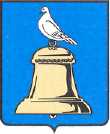 АДМИНИСТРАЦИЯ ГОРОДСКОГО ОКРУГА РЕУТОВ143966, Россия, Московская область, г. Реутов, ул. Ленина, д. 27Тел. (495) 528-32-32, (495) 528-00-11, факс (495) 791-70-12АДМИНИСТРАЦИЯ ГОРОДСКОГО ОКРУГА РЕУТОВ143966, Россия, Московская область, г. Реутов, ул. Ленина, д. 27Тел. (495) 528-32-32, (495) 528-00-11, факс (495) 791-70-12АДМИНИСТРАЦИЯ ГОРОДСКОГО ОКРУГА РЕУТОВ143966, Россия, Московская область, г. Реутов, ул. Ленина, д. 27Тел. (495) 528-32-32, (495) 528-00-11, факс (495) 791-70-1228.11.2022 № 1-вх-15599/01-01-17Темникову А.А.Председателю комиссии, уполномоченнойпроводить публичные слушанияпо проекту бюджета городского округа Реутов Московской областина 2023 год и на плановый период 2024 и 2025 годов С уважением,Заместитель Главы Администрации                                                                              В.А. КлимовПредседатель комиссии, уполномоченной проводить публичные слушания, председатель комитета по экономическим вопросам Совета депутатов городского округа РеутовА.А. Темников